Embargo jusqu’au 26 Avril 2022, 10HSennheiser lance le système de monitoring in-ear XS Wireless IEM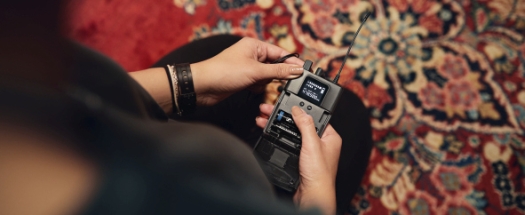 Rien de mieux qu’un système de retour intra-auriculaire sans fil pour améliorer la qualité des prestations des interprètes et musiciensWedemark, 26 avril 2022 – Il arrive un moment dans carrière de tout musicien où la nécessité de mieux s’équiper s’impose pour améliorer la qualité de la prestation, d’un bon système de retour in-ear notamment. Sennheiser, fabricant des fameux systèmes Evolution Wireless IEM, propose désormais ses systèmes in-ear XS Wireless IEM aux musiciens qui souhaitent rendre leurs productions plus professionnelles en passant des retours de scène aux IEM sans fil. XS Wireless IEM (ou XSW IEM) est un système sans fil de retour personnel in-ear pour débutant, ultra simple, flexible et fiable qui permet d’établir rapidement une connexion sans fil facile à gérer dans la plage UHF professionnelle. « En répétition comme sur scène, le système XSW IEM permet au musicien de se déplacer librement tout en donnant plus d’amplitude au son quel que soit le genre de musique », déclare Bertram Zimmermann, responsable produit chez Sennheiser. « La qualité du retour a un réel impact sur la performance. Avec les garanties de qualité de son et de fiabilité du système XSW IEM, le musicien se sent davantage en confiance et peut donner le meilleur. » Aucun retour possible !« Les musiciens habitués au retour de scène qui essayent nos systèmes in-ear sans fil ne voudront plus revenir en arrière », déclare Zimmermann. « La différence de qualité audio est trop évidente. S’entendre via les retours de scène, les sides ou même le PA peut être très perturbant, le son change avec les déplacements, avec des différences marquées d’un point à un autre. Et augmenter le volume de retour aggrave encore les choses avec les risques de dégradation de l’audition. Sans oublier que la qualité de rendu pour le public en pâtit inévitablement. »Tous ces désagréments peuvent décider de la réussite ou non d’une performance. Il suffit que le musicien n’ait pas un bon retour ou qu’il ignore s’il est en harmonie avec les autres membres du groupe. Avec des systèmes de retour in-ear, c’est terminé : le système sans fil XSW IEM garantit un retour systématiquement fiable où que se trouve le musicien sur scène, avec un niveau de détail et de transparence tel que la qualité de prestation ne peut en être que meilleure. Et le risque d’effet Larsen quasi nul ! La prise en main simple et rapide des systèmes XS Wireless IEM ne requiert aucune expertise technique. Et en désencombrant la scène, ils contribuent à libérer de l’espace sur scène et en studio. 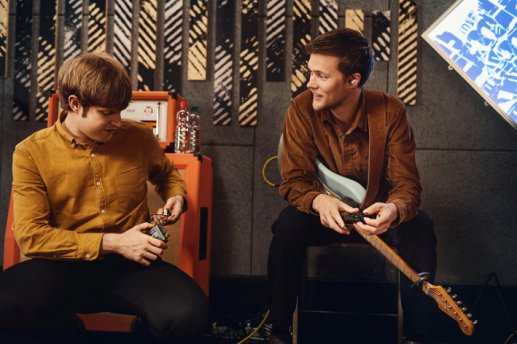 Un kit complet pour démarrer dans les meilleures conditionsLes systèmes XSW IEM offrent une connexion sans fil professionnelle dans la plage UHF avec des préréglages de fréquences prêts à être sélectionnés. Il est également possible de sélectionner manuellement les fréquences de transmission. Les témoins rétroéclairés sur le récepteur de poche et l’émetteur aident à vérifier les réglages même en situation de faible luminosité. Un limiteur est fourni pour protéger l’ouïe de l’utilisateur et un booster hautes fréquences pour plus de détail et d’intelligibilité.Pour le retour son, il est possible de choisir entre un mix mono (un mix, avec réglage du volume pour l’oreille gauche et l’oreille droite) ou stéréo, avec alors deux options : avec le mode Focus désactivé, le volume gauche/droite est ajusté ; en mode Focus, l’utilisateur choisit l’un des deux signaux d’entrée dont le volume sera monté, avec à la clé un mix mono personnel spécifiquement adapté aux besoins du musicien. Un capteur infrarouge permet la synchronisation de plusieurs récepteurs de poche avec un émetteur. Détail de l’offre Le kit XSW IEM inclut un récepteur de poche stéréo avec intra-auriculaires et batteries, plus un émetteur stéréo avec antenne, kit de montage et alimentation avec plusieurs adaptateurs selon le pays.Quand on démarre, un émetteur avec plusieurs récepteurs de poche donne d’excellents résultats pour un prix très avantageux. Et si les musiciens ressentent à un moment le besoin de mix plus individuels, ils pourront ajouter un émetteur IEM.Le système XSW IEM est disponible au prix de vente recommandé de 599 euros (MSRP). Les récepteurs et émetteurs supplémentaires sont vendus 349 euros l’unité. Le système XSW IEM est disponible dans cinq plages de fréquences UHF, communes avec les microphones sans fil et pour instrument XSW (voir Caractéristiques techniques).Caractéristiques techniquesEmetteur stéréo XSW IEM SRModulation : stéréo FM Plages de fréquences et puissance HF max. : 
A : 476 - 500 MHz (30 mW) 
B : 572 - 596 MHz (30 mW) 
C : 662 - 686 MHz (30 mW)
E : 823.2 - 831.8 MHz (30 mW) 
K : 925.2 - 937.3 MHz (10 mW)Largeur de bande : jusqu’à 24 MHzRéponse en fréquence AF : 45 Hz à 15 kHzEntrées audio : 2x XLR-3 / jack ¼“ (6,3 mm), symétriquesDistorsion harmonique totale : <0.9 %Rapport signal-bruit : ≥88 dBPlage de températures : 0 °C à +40 °CTension entrée : +12 V DCConsommation : env. 400mA (selon le volume)Dimensions : env. 200 x 128 x 42 mmPoids : env. 700 gRécepteur stéréo XSW IEM EKLargeur de bande : jusqu’à 24 MHzRapport signal-bruit (déviation maximale 1 mV) : ≥88 dBDistorsion harmonique totale : ≤1 %Puissance AF à 3.5 mm : 2 x 1.25 Vrms à 16 ohmsBoost HF (EQ) : +10 dB à 13 kHzLimiteur : -10 dBRéponse en fréquence AF : 45 Hz à 15 kHzPlage de température : 0 °C à +40 °CAlimentation : 2 batteries AA, 1.5 VAutonomie : env. 6 hr (selon le volume)Dimensions : env. 95 x 70 x 26 mmPoids (avec batteries) : env. 110 gIntra-auriculaires IE 4Transducteur : dynamiqueRéponse en fréquence : 40-20.000 HzSPL (1 kHz, 1 mW) : 106 dBImpédance nominale : 6 ohmsLongueur de câble : 1,4 mConnectique : fiche stéréo 3,5 mm (1/8”), plaquée orTempérature : –5 °C à +50 °CLes illustrations figurant dans ce communiqué de presse et d’autres photos peuvent être téléchargées ici.À PROPOS DE LA MARQUE SENNHEISER Nous vivons et respirons l’audio. Nous sommes guidés par une passion, celle de créer des solutions audios qui font la différence. Façonner l’avenir de l’audio, faire vivre des expériences sonores remarquables à nos clients – c’est ce que la marque Sennheiser représente depuis plus de 75 ans. Les solutions audios professionnelles telles que les microphones, les systèmes de conférence, les technologies de streaming et les systèmes de monitoring font partie de l’activité de Sennheiser electronic GmbH & Co. KG. Tandis que les équipements grand public, comme les casques, les barres de son, les écouteurs et les aides auditives, sont développés et distribués par Sonova Holding AG sous la licence de Sennheiser.www.sennheiser.com www.sennheiser-hearing.com
Sennheiser XS Wireless IEM est le kit de système IEM sans fil de tout musicien qui débute dans la professionnalisation de ses productions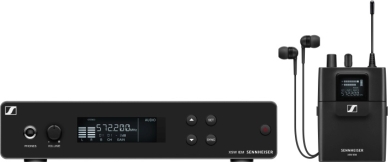 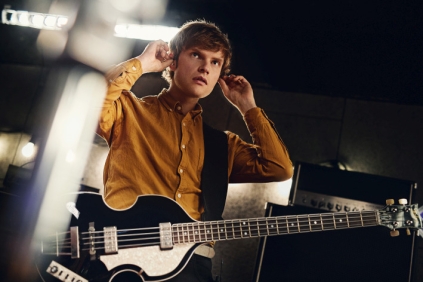 Il faut pouvoir bien s’entendre sur scène pour délivrer le meilleur spectacleXS Wireless IEM : transmission UHF fiable, mode Focus de réglage du retour son en fonction des besoins du musicien et capteur infrarouges pour synchroniser plusieurs récepteurs de poche avec un émetteur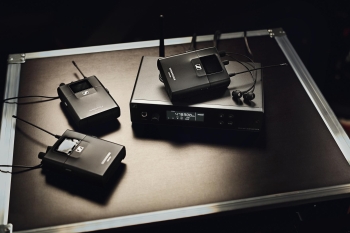 Contact LocalTEAM LEWISAricia NisolTel : +32 498 64 44 60aricia.nisol@teamlewis.com Contact GlobalSennheiser electronic GmbH & Co. KGAnn VermontCommunications Manager EuropeTel : 01 49 87 44 20ann.vermont@sennheiser.com